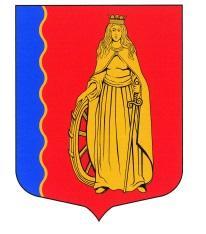 МУНИЦИПАЛЬНОЕ ОБРАЗОВАНИЕ«МУРИНСКОЕ ГОРОДСКОЕ ПОСЕЛЕНИЕ»ВСЕВОЛОЖСКОГО МУНИЦИПАЛЬНОГО РАЙОНАЛЕНИНГРАДСКОЙ ОБЛАСТИСОВЕТ ДЕПУТАТОВ ЧЕТВЕРТОГО СОЗЫВАРЕШЕНИЕ«26» февраля 2020г.                        г. Мурино                                               №43  В соответствии с Федеральным законом от  06.10.2003г. № 131-ФЗ «Об общих принципах организации местного самоуправления в Российской Федерации», Областным законом от 15.04.2019г. № 17-оз «Об административно-территориальных преобразованиях во Всеволожском муниципальном районе Ленинградской области в связи с изменением категории населенного пункта Мурино», в целях приведения Устава в соответствие с действующим законодательством, совет депутатов принял РЕШЕНИЕ:Принять за основу проект решения «Об утверждении Устава муниципального образования «Муринское городское поселение» Всеволожского муниципального района Ленинградской области», согласно Приложению 1.Поручить постоянно действующей комиссии совета депутатов по вопросам местного самоуправления, гласности, использования земель, законности и правопорядку организовать учет и рассмотрение предложений по проекту решения «Об утверждении Устава муниципального образования «Муринское городское поселение» Всеволожского муниципального района Ленинградской области».Утвердить порядок учета предложений по проекту решения «Об утверждении Устава муниципального образования «Муринское городское поселение» Всеволожского муниципального района Ленинградской области», согласно Приложению 2.Назначить проведение публичных слушаний по проекту решения «Об утверждении Устава муниципального образования «Муринское городское поселение» Всеволожского муниципального района Ленинградской области» на «03» апреля 2020 в 19 часов 00 минут по адресу: Ленинградская область, Всеволожский район, г. Мурино, ул. Оборонная, д.32-а, зал заседаний.Утвердить текст объявления о проведении публичных слушаний по проекту решения «Об утверждении Устава муниципального образования «Муринское городское поселение» Всеволожского муниципального района Ленинградской области», согласно Приложению 3.Опубликовать настоящее решение в газете «Муринская панорама» и на официальном сайте в информационно-телекоммуникационной сети Интернет www.администрация-мурино.рф.Настоящее решение вступает в силу с момента его опубликования.8. Контроль исполнения настоящего решения возложить на постоянно действующую депутатскую комиссию по вопросам местного самоуправления, гласности, использования земель, законности и правопорядку.Глава муниципального образования                                           Д.В. КузьминО назначении публичных слушаний по проекту решения «Об утверждении Устава муниципального образования «Муринское городское поселение»  Всеволожского муниципального района Ленинградской области»